HR130DISCLOSURE FORM
for staff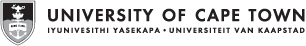 Please note:This Microsoft Word form has been replaced and is no longer in use.  Please complete this form in ServiceNow, see: Annual Declaration of Interests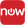 The disclosures sought are required by the Higher Education Act, Council’s Policy, and Council’s Rules on Conflicts of Interest, and the application of those rules to members of Council, Council committees and staff. See: Conflict of Interest